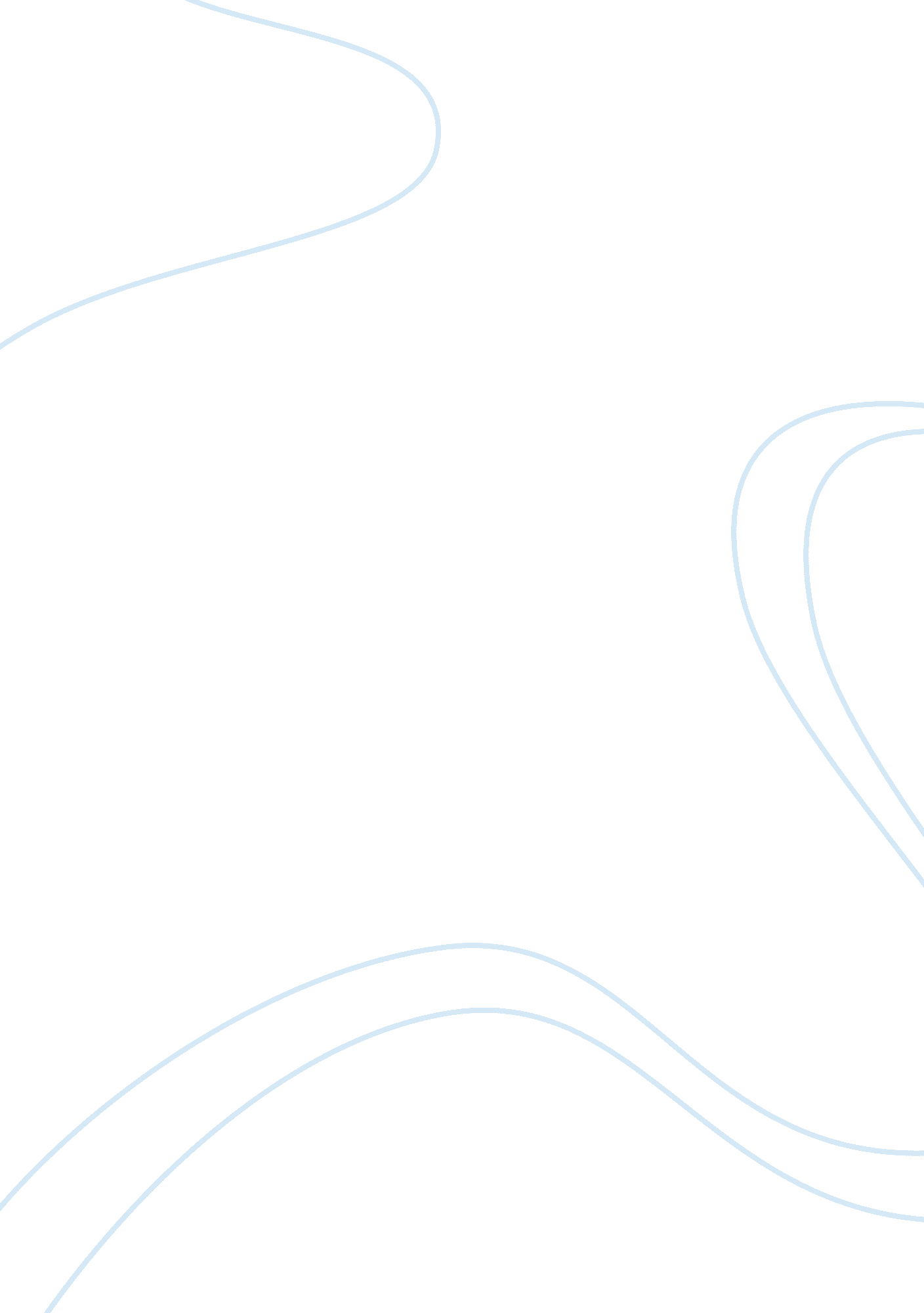 Photosynthesis and cellular respiration review answersHealth & Medicine, Cellular Respiration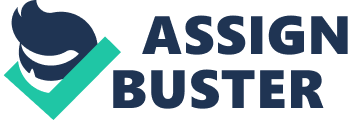 What is the equation for photosynthesis? CA + OH ; C6H1206 + 602 6. What are suspended in the fluid strata Of chloroplasts? Stacks of ayatollahs called grand 7. _ Photosynthesis/Diocletian Pathway_ is a series of linked chemical reactions from which energy from the sun is converted into chemical energy in the form of organic compounds. 8. What is the purpose of chlorophyll? Absorb light energy Why is it green? Green Color reflected 9. What can happen to light when it strikes an object? Reflected, Absorbed, and Transmitted 10. What happens when chlorophyll absorbs light? Electrons are raised to a higher energy level 11. Where do the electron from a chlorophyll molecule go when they move to a higher energy level? Electron transport chain 12. Electrons found in photosynthesis are eventually replaced by electrons from _photosynthesis II . 13. Where does the oxygen come from that is produced in photosynthesis? Water 14. What is the major gas byproduct of photosynthesis? Oxygen 15. Photosynthesis occurs in the ethylated membrane and converts light energy into chemical energy. 16. What process provides the energy to produce TAP molecules? Photosynthesis 17. Ethylated membrane is where electrons return to their original energy levels. 8. Calvin_ Cycle creates the carbohydrates needed for energy and growth in photosynthesis. What other organic molecules are produced? Proteins and Lipids 19. Name the two prod cuts of the light reaction in photosynthesis that provide energy for the Calvin Cycle. TAP and NADIA 20. What does the Calvin Cycle require? TAP and NADIA Can it occur in light and dark conditions? Yes What does the Calvin Cycle generate? Glucose 21 . Where does the TAP for the Calvin Cycle come from for the production of carbohydrate molecules? Light Reactions of photosynthesis 22. Where do all the carbon atoms in organic lessees ultimately come from? Carbon Dioxide from the atmosphere 23. Why is TAP important? Essential for all tasks necessary for cell's life 24. What gas is produced in photosynthesis necessary for cellular respiration? Oxygen 25. What is the equation for cellular respiration? C6H1206 + 602 CHIC + OH + energy (TAP) 26. What process breaks downfoodmolecules to release stored energy? Cellular Respiration 27. What occurs during glycoside? Molecule of glucose is split, two molecules of Pyrrhic Acid are made, and 2 Tap's are produced. Is glycoside an aerobic or anaerobic reaction? Anaerobic 28. What is the process that takes place when organic compounds are broken down anaerobic (without oxygen)? Fermentation 29. What is produced in muscles when you exercise vigorously in the absence of necessary oxygen? Lactic Acid 30. Name the three stages of cellular respiration. Glycoside, Krebs (Citric Acid) Cycle, and Electron Transport Chain What are the two main stages for cellular respiration? Glycoside and Aerobic Respiration Which stage prod cues the most energy? Electron Transport Chain 31 NADIA, CA, and FADDY are formed during the Krebs Cycle. 32. What two aerobic stages in cellular respiration reduce most of the TAP needed for life, break down glucose into Carbon Dioxide, water, and TAP? Krebs Cycle and Electron Transport Chain 33. What are the end products of the electron transport chain in cellular respiration? Water and Tap's 34. Electrons combine with oxygen and protons to form water at the end of the electron transport chain . 35. When living cells break down molecules, what is the form of energy stored and energy released Stored as TAP and heat is released 36. What two molecules donate the electrons for the electron transport chain? FADDY and NADIA and H2O 